Dear Club Presidents,In an effort to make your job easier, we have drafted an email that you can cut and paste and send to your members. Please note that there are links embedded here and you may want to test them once they are in your email program to make sure they transferred. If they did not, the links are included at the end of this documents.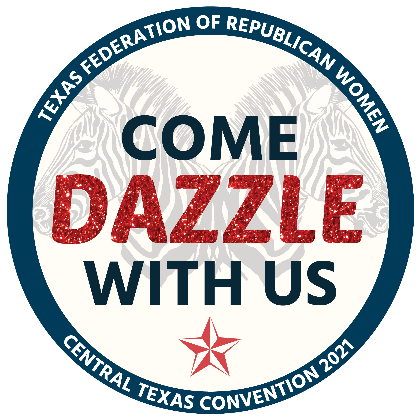 Texas Federation of Republican Women
33rd Biennial Convention
October 13-16, 2021
Kalahari Resort
Round Rock, TexasThe TFRW Convention only comes along once every 2 years – and THIS is a convention year! Don’t miss it!Watch this VIDEO to see the resort and feel the energy – and come DAZZLE with us! Why attend the 2021 TFRW Convention? Be Captivated – at the beautiful new African-themed Kalahari Resort in Round Rock.Be Inspired – by top state and national speakers.Be Enlightened – with workshops on what you need to know.Be Energized – with entertainment, relaxation, shopping, and food options for everyone.Be Splashed – at the indoor waterpark.Be Appreciated – because we’ve all worked hard.Be Astounded – by all you’ll see and learn, the people you’ll meet and the fun you’ll have!And check out the TFRW Convention page with all the information you need HERE!REGISTRATION:Ealy bird registration is open until June 30, with a special discounted rate of $190 per person. On July 1, the rate will increase to $250 per person. You may register as a Member or Guest of a Member. Quick links:Register OnlineRegister by MailNeed more information? Go to the TFRW Convention Page where you’ll find: Schedule of EventsLink to Hotel Room ReservationsSponsorship OpportunitiesTickets for the President’s DinnerOther Convention InformationWe can’t wait to see you there!NOTE: Please make sure to test the links before sending your email. If they don’t work, here they are, in order of appearance:VIDEOhttps://www.youtube.com/watch?v=Ylu6CfaADbY HEREhttps://www.tfrw.org/events/convention/Register Online:https://www.eventbrite.com/e/early-bird-texas-federation-of-republican-women-33rd-biennial-convention-tickets-154837315579 Register by Mailhttps://www.tfrw.org/wp-content/uploads/2021/04/TFRW-2021-Convention-Registration-Form_4-28-21.pdfTFRW Convention Pagehttps://www.tfrw.org/events/convention/